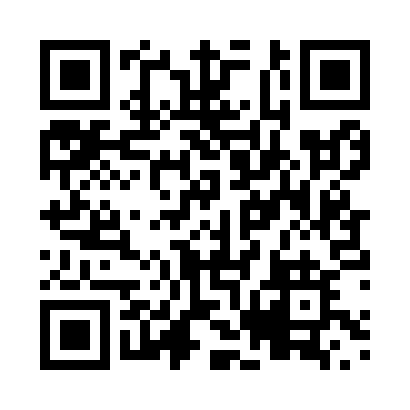 Prayer times for Stirton, Ontario, CanadaMon 1 Jul 2024 - Wed 31 Jul 2024High Latitude Method: Angle Based RulePrayer Calculation Method: Islamic Society of North AmericaAsar Calculation Method: HanafiPrayer times provided by https://www.salahtimes.comDateDayFajrSunriseDhuhrAsrMaghribIsha1Mon3:565:451:276:469:0810:582Tue3:565:461:276:469:0810:573Wed3:575:461:276:469:0810:574Thu3:585:471:276:469:0810:565Fri3:595:481:286:469:0710:556Sat4:005:481:286:469:0710:557Sun4:015:491:286:469:0610:548Mon4:025:501:286:469:0610:539Tue4:035:501:286:459:0610:5210Wed4:055:511:286:459:0510:5111Thu4:065:521:286:459:0410:5012Fri4:075:531:296:459:0410:4913Sat4:085:541:296:449:0310:4814Sun4:105:541:296:449:0310:4715Mon4:115:551:296:449:0210:4616Tue4:125:561:296:439:0110:4517Wed4:145:571:296:439:0010:4418Thu4:155:581:296:439:0010:4219Fri4:175:591:296:428:5910:4120Sat4:186:001:296:428:5810:4021Sun4:206:011:296:418:5710:3822Mon4:216:021:296:418:5610:3723Tue4:236:031:296:408:5510:3524Wed4:246:041:296:408:5410:3425Thu4:266:051:296:398:5310:3226Fri4:276:061:296:398:5210:3127Sat4:296:071:296:388:5110:2928Sun4:306:081:296:378:5010:2729Mon4:326:091:296:378:4910:2630Tue4:336:101:296:368:4810:2431Wed4:356:111:296:358:4610:22